ESTADO DE SANTA CATARINA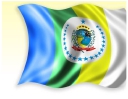 GOVERNO MUNICIPAL ABELARDO LUZTERRITÓRIO DA CIDADANIA MEIO OESTE CONTESTADOANOS FINAIS - CIÊNCIASD – DoutoradoMe – MestradoE – EspecializaçãoG – GraduaçãoM - MagistérioO tempo de serviço total e na área modificou-se devido ao acréscimo de doze meses para todos os profissionais da rede municipal de educação. Não havendo alteração na classificação geralNºSERVIDORC.H.TEMPO DESERVIÇOTEMPO DESERVIÇODATA DEINGRESSODATAREENQUADRAMENTOTITULAÇÃOiACADÊMICATITULAÇÃOiACADÊMICATITULAÇÃOiACADÊMICATITULAÇÃOiACADÊMICATITULAÇÃOiACADÊMICAPONTUAÇÃOTOTALiiIDADENº DEFILHOSTOTALNA ÁREADMEEGMOsmari Berno Narzettiiii2021432118/02/1997 8 8 0 1601Leonora de FátimaKunrath4022633917/02/1996-------------- 8 8 0 1602Vera Cristina MertzCassanelli20178193,501/03/200001/04/2004 8   8 7  2303Aline Daiane dosSantos Festa20154106,501/03/200210/02/2009 8 8 7 2304Graciele Prigol20142106,517/02/200310/02/2009 8 8 7 2305Vera Cristina MertzCassanelli2013019501/03/2004------------- 8 8 7 2306Aline Daiane dosSantos Festa2083124,508/02/2008-------------- 8 8 7 23